Hello,Thank you for your interest in my work. I can not wait to collaborate with you for your original piece.  Please fill out the form completely. If you have any questions, comments or concerns. Please email fareverart@gmail.com.Love,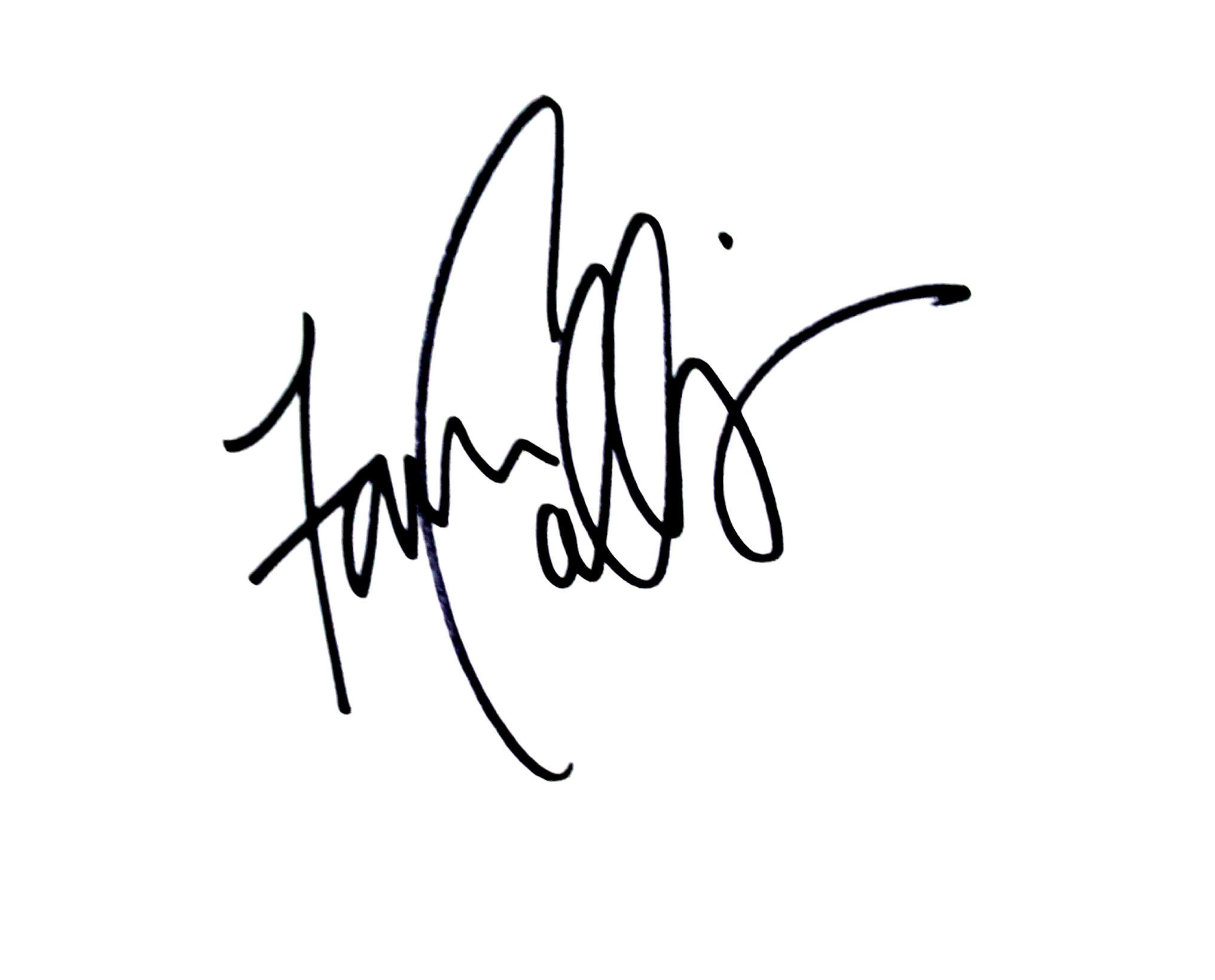 Faren CollinsOwner, Farever Art  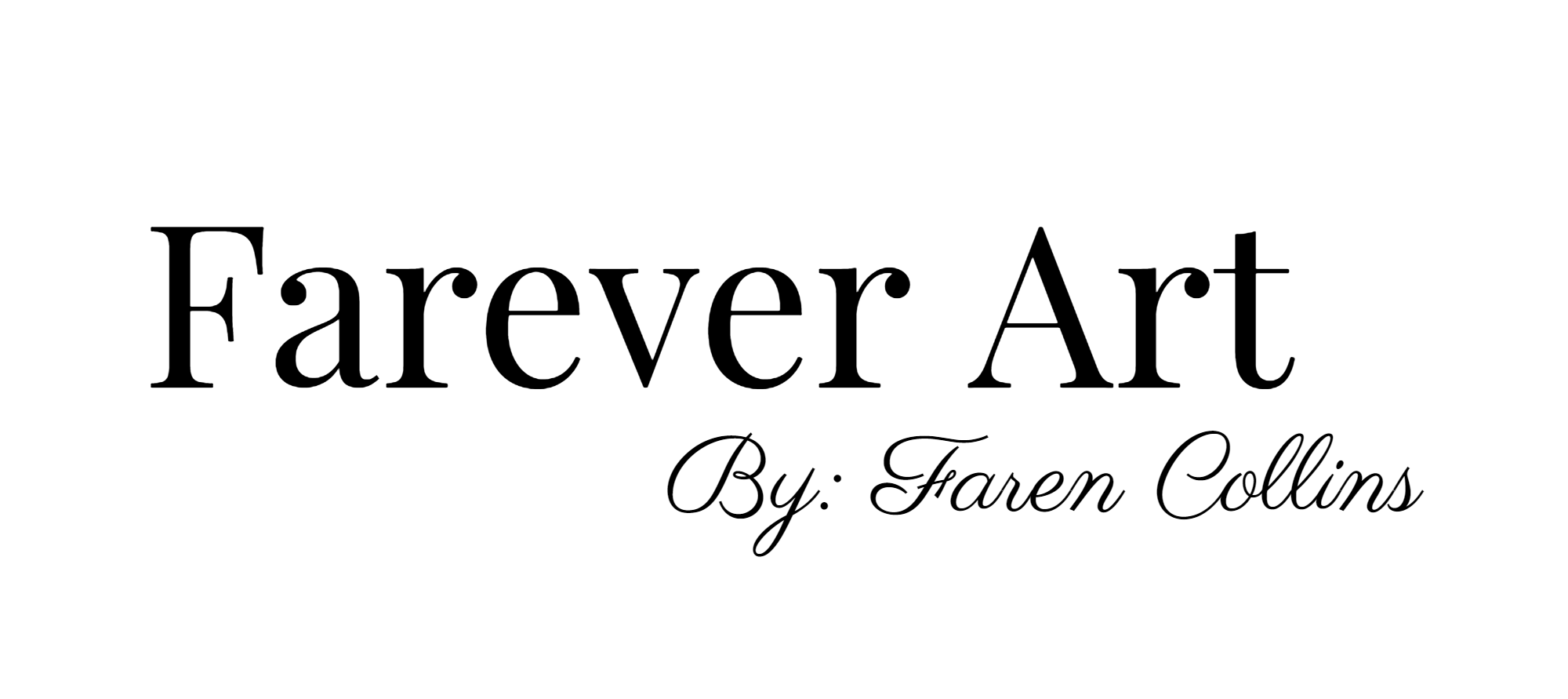                                                             CLIENT INFORMATIONName of Client: __________________________________________________                                       (First)                                                (Last)Address:  _______________________________________________________                 ________________________________________________________                _________________________________________________________Phone Number: __________________________________________________Email: __________________________________________________________DIMENSIONSCurrently I'm only offering to sizes for commissioned work. __________ 7x10 (Standard)    MATERIALSPAPER TYPE:Arches Watercolor: Paper is mould made in France, with 100% cotton fiber content acid- free, PH - neutral, gelatin sized and air dried. Cold Pressed paper. Other presses available, prices may vary.PAINTS:Reeves: One of the most widely used painting mediums in the world for artists of all levels. Brilliant color for high quality pigment. Non Toxic.DELIVERY:If you are a Los Angeles local resident. I will hand deliver your piece for a $40 service charge. If you are out of state, shipping prices may vary. NOTES :If you have any questions, comments or concerns about commission. Please write in the box below.FRAMING NOTES:Framing is always optional. However, watercolor pieces need to be framed a very particular way to retain its beauty, luster and quality throughout the years. All watercolor pieces should framed in an acid free frame and matting with UV  protected glass.I do not offer framing at this time. However, I do suggest the following retailers for frames:MICHAELS ARTS AND CRAFTSFRAMES PLUSBLICK ARTS SUPPLYAny specialty Framing store can help.